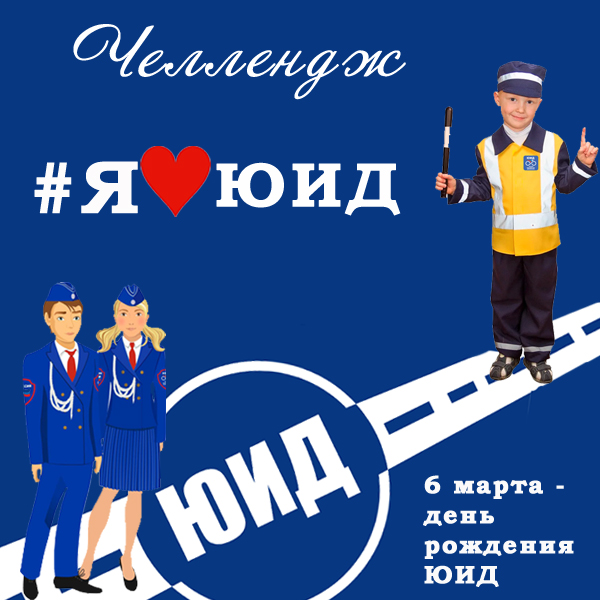 6 марта 2022 года движению ЮИД России исполняется 50 лет!Если ты состоишь в отряде ЮИД, тебе от 7 до 18 лет, не упусти свой шанс, прими участие в челлендже #Я     ЮИД! 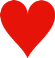 А может у вас в школе самый дружный отряд ЮИД? В нашем челлендже, посвященном 50-летию ЮИД России могут принять не только юные инспекторы, но отряды ЮИД.Для участия  челлендже  сделай фото, или сними видео. Расскажи, почему ты любишь ЮИД? А может, вы расскажете о своем дружном отряде? Или поделись, как и почему  ты стал юным инспектором движения?Да, видео должно быть коротким, не больше минуты.Свои творческие работы можно разместить в любом мессенджере или социальных сетях:  Вк, Одноклассники, twitter и других, с хештегом #Я     ЮИДСамых активных и креативных ждут призы!